КАК ПОКРАСИТЬ МАНКУ ДЛЯ ПОДЕЛОК.

Взять нужное количество манки (примерно горсть ).
Смешать с краской «Гуашь». Краска должна быть по консистенции похожа на зубную пасту.
Растирать манку с гуашью до полного окрашивания. Манка должна быть рассыпчатой и равномерно окрашенной.
После окрашивания просушить манку на бумаге при комнатной температуре.
Не добавляйте при окрашивании манной крупы воду, иначе манка превращается в кашу.
Цвета при таком окрашивании получаются яркие, манка хранится очень долго.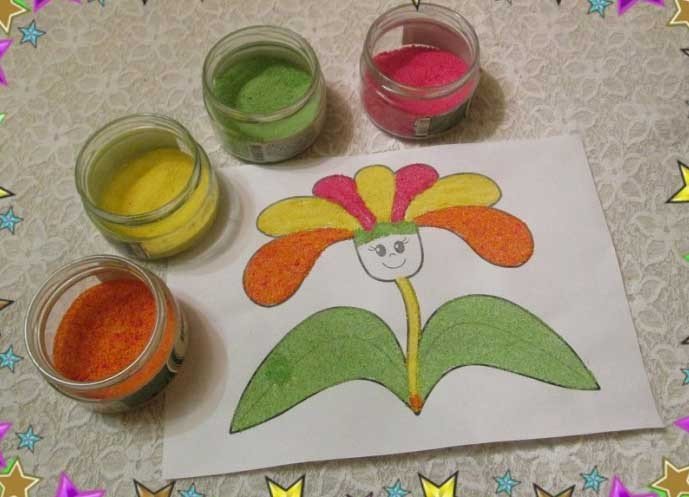 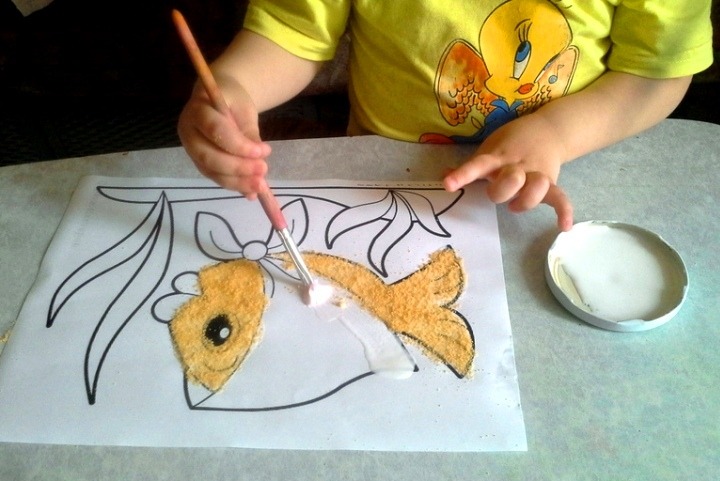 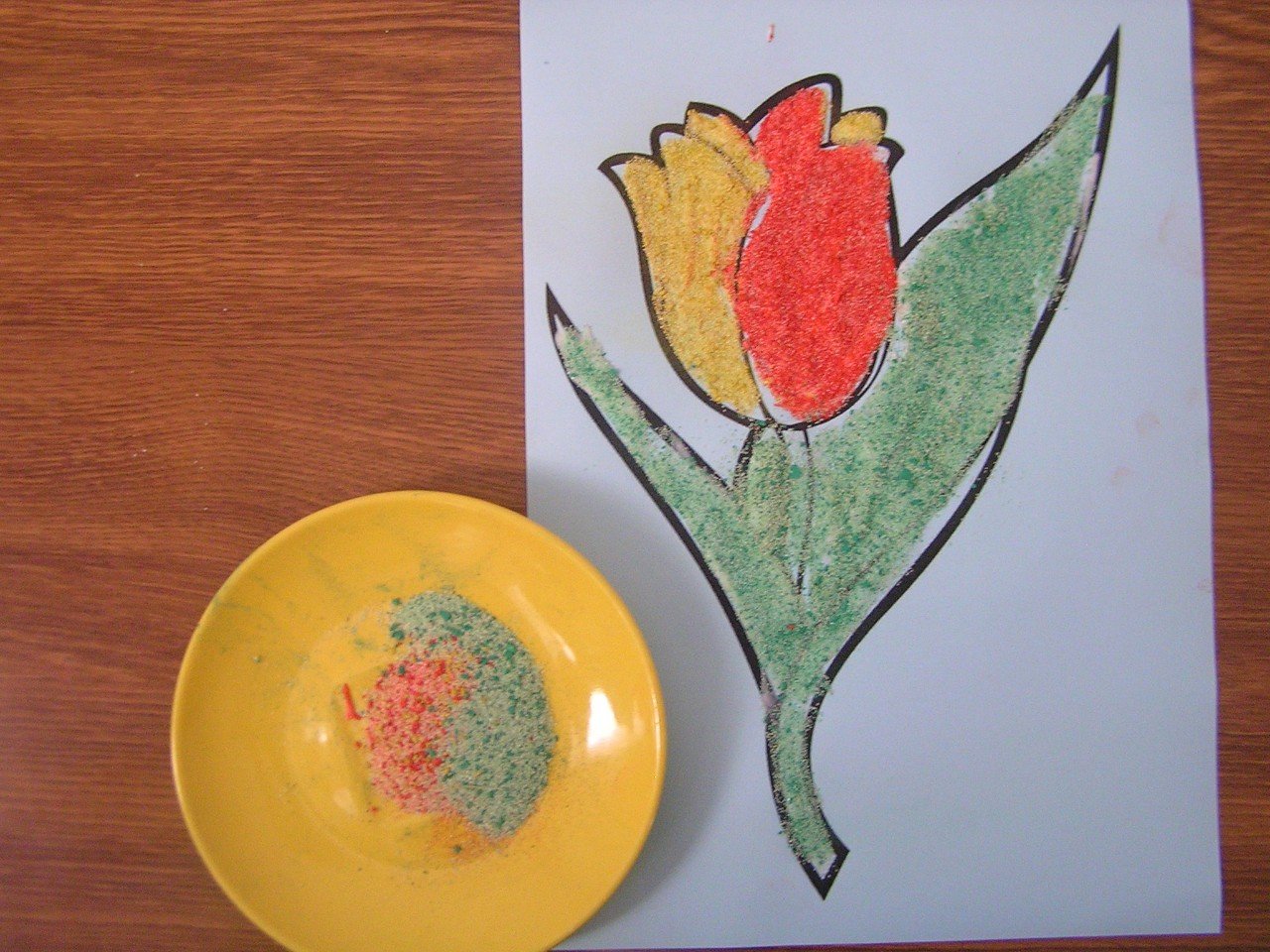 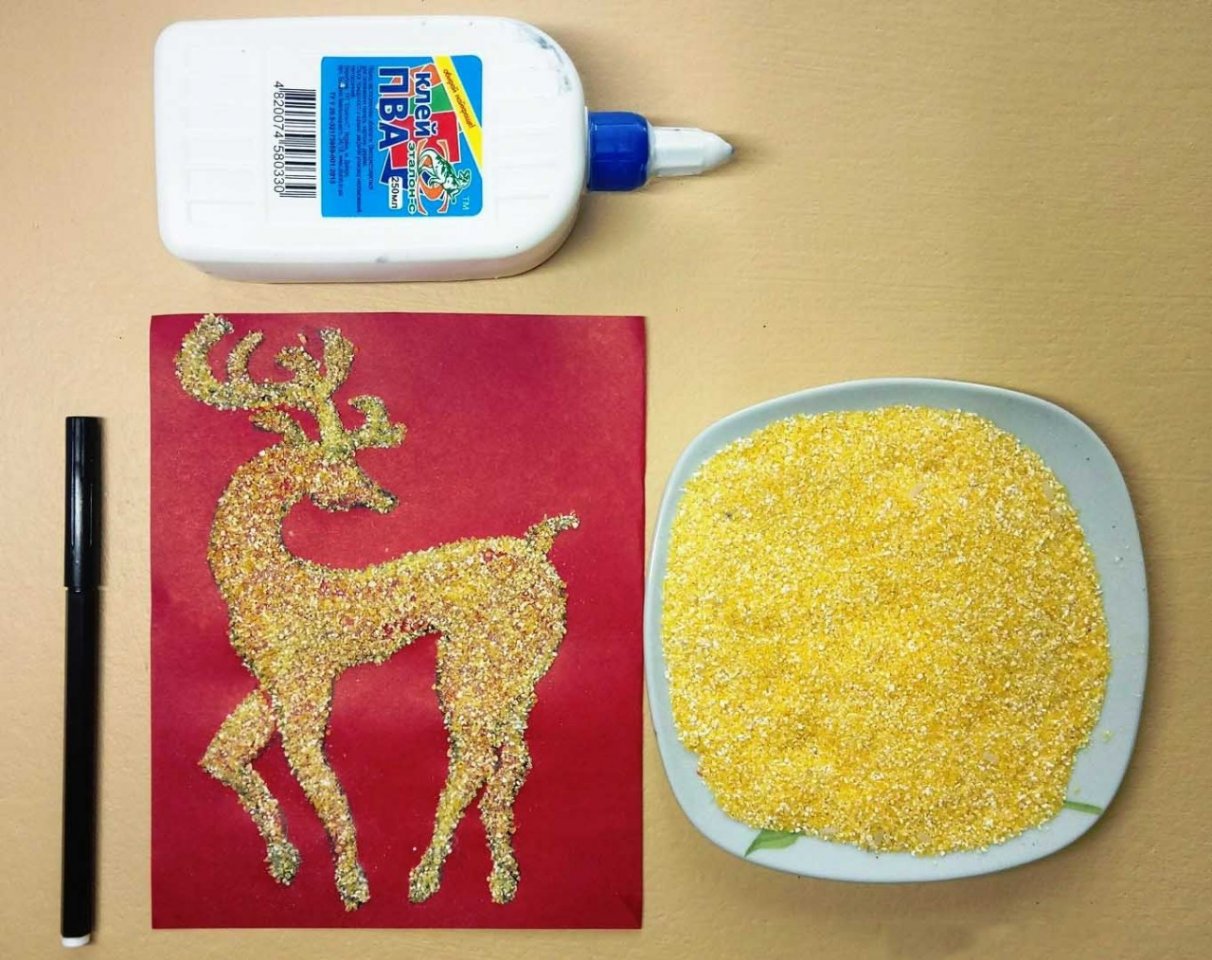 